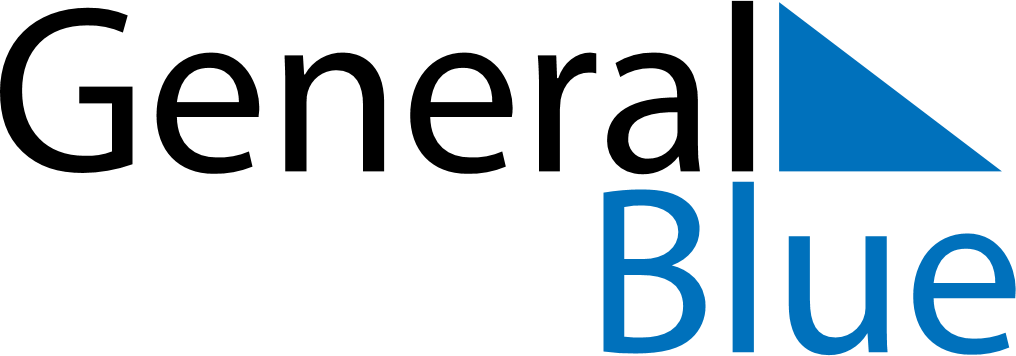 1878 1878 1878 1878 1878 1878 1878 AUGUSTSundayMondayTuesdayWednesdayThursdayFridaySaturdayAUGUST123AUGUST45678910AUGUST11121314151617AUGUST18192021222324AUGUST25262728293031MY NOTES